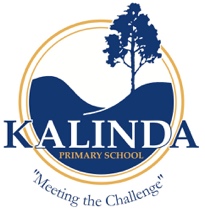 Dear Parents and Caregivers,We are delighted to inform you that Kalinda is again participating in the world-renowned ICAS Assessments. ICAS is developed by UNSW Global, a wholly owned subsidiary of the University of New South Wales, with over 35 years’ experience in educational assessments.ICAS is designed to target students’ higher-order thinking and problem-solving skills in a range of subjects, and this year we are offering the opportunity for students to sit the Mathematics ICAS Assessment. The date for the Mathematics assessment is Monday 31st August (Term 3 Week 8 ).Each assessment celebrates students’ accomplishments by providing opportunities for recognition. Every student will receive a certificate and an online result report. Top performers will be eligible for medals and are invited to attend special award ceremonies to have their academic excellence publicly recognised. We encourage you to consider entering your child into ICAS this year. The assessments are suitable for students wishing to extend themselves academically and take up the personal challenge of competing in an international assessment. Your child will be presented with high-quality, expert-developed questions, allowing them to apply their learning without the need for prior study or revision.ICAS Assessments are now online, a move that reflects a sector-wide transition to computer-based assessment. This allows greater accessibility for students and faster delivery of results. Learn more about ICAS here: unsw.global/ICASPayment and Permission Information Online parent payment – no payment available through the school office or Compass.Online payment will close on 10th August 2020.The cost of the Mathematics test is $15.95 (inc GST).Michelle AndersonLearning Specialist & Numeracy Co-ordinator.*Privacy notification: UNSW Global stores, uses and modifies the ICAS Assessments data in order to generate reports, conduct research and analysis, and improve its products and services. UNSW Global will not hold or use ICAS Assessments data that constitutes personal information for longer than 15 years. As the parent or guardian of a student who intends to sit ICAS Assessments, you consent to the school collecting the ICAS Assessments data that relates to the student, disclosing it to UNSW Global and to UNSW Global’s use of it in the manner outlined above. You also consent to the school assigning this consent to UNSW Global.School access code:ZOK854Parent page link:https://shop.unswglobal.com.au/pages/pps